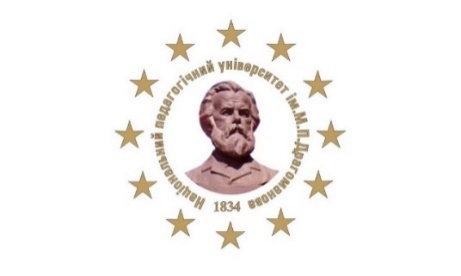 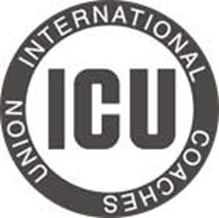 Про захід. 30 жовтня 2018 року з 12.00 до 18.00 у приміщенні Центрального корпусу Національного педагогічного університету імені М.П. Драгоманова (аудиторія 340) відбудеться Друга міжнародна науково-практична конференція «Коучинг в освіті: від реформ до еволюції». Конференція проводиться за підтримки та під егідою International Coaches Union (ICU).Актуальність: в останні роки провідні фахівці у галузі освіти одностайно свідчать про глибоку й системну кризу у цій сфері. Мітіо Каку, Кен Робінсон та інші експерти світового рівня, аналізуючи теперішнє й майбутнє освітніх процесів, акцентують на необхідності переходу від передачі знань й навичок до розвитку творчих талантів та інноваційного мислення на всіх ланках – у дошкільних і позашкільних закладах, в школі, у вишах та у контексті подальшої безперервної освіти. На практиці це означає перехід від усталених традицій педагогіки до новітньої парадигми коучингу як максимального розкриття потенціалу людини на усіх вікових етапах її розвитку.Мета конференції: впровадження коуч-підходу в практику академічної та приватної освіти.План заходу:В результаті учасники отримають:Чітке академічне уявлення про філософські, світоглядні та методологічні джерела коучингу.Розуміння принципів взаємодії коуча з іншими фахівцями: психологами, освітянами, бізнес-консультантами, соціальними працівниками тощо.Уявлення про поле та межи професійної діяльності коуча.Навички щодо новітніх методів та коуч-технологій для застосування у практиці освітньої діяльності.Також учасники конференції дізнаються про світові стандарти і критерії професіоналізму коучів та тенденції вульгаризації й профанації коучингу, що на сьогодні присутні у вітчизняному освітньому просторі.Участь у проекті БЕЗКОШТОВНА.Попередня реєстрація ОБОВ’ЯЗКОВА (реєстрація за телефоном +38 096 987-11-94)За результатами конференції планується видання матеріалів.Просимо надсилати mydro2007@ukr.net до 3-х сторінок тексту у форматі: П.І.Б. (справа зверху, назва закладу, прописними літерами посередині назва матеріалу, на сторінці 28-30 рядків, пгт 14, не більше 3х посилань на одні тези). Контакти для відправлення тез: +38 067 388 6898 Пасічніченко Світлана Вікторівна, канд. юрид. наук, доцент1.Реєстрація учасників науково-практичної конференції, книжкова лавка11.00-12.002.Офіційне відкриття конференції – вітальні виступи:Проректора з наукової роботи Національного педагогічного університету імені М.П. Драгоманова, доктора фізико-математичних наук, професора Торбіна Григорія МирославовичаДекана факультету психології, завідуючої кафедрою теоретичної та консультативної психології Національного педагогічного університету імені М.П. Драгоманова, доктора психологічних наук, «Заслуженого діяча науки і техніки України», професора Булах Ірини СергіївниЗавідуючої кафедрою політичної психології та соціально-правових технологій факультету психології НПУ імені М.П. Драгоманова, доктора політичних наук, професора Андрущенко Тетяни Вікторівни12.00-12.20Вітальні звернення Майстер-Тренерів International Coaches Union (ICU):заступника декана, керівника сектору обслуговування корпоративного бізнесу Franklin University (USA), PhD МакДеніела Гаррі (Dr. Garry McDaniel);засновника і генерального директора міжнародної консалтингової компанії «Коучинг центр» та Інституту коучингу ICU, члена правління ICU, співзасновника ICTA (International Coach & Trainer Association), викладача програми МВА на базі Білоруського державного університету Дернаковського Михайла Вікторовича (Республіка Білорусь, Мінськ).12.20-12.403.Інтерактивна доповідь «Методичні засади коучингу: від дидактики до матетики» – Акредитований Майстер-Тренер International Coaches Union (ICU), PhD, кандидат психологічних наук, доцент кафедри політичної психології та соціально-правових технологій Зеленін Всеволод Володимирович12.40-13.10Майстер-клас «Коучинг як технологія розкриття талантів та підготовки до дорослого життя» – коуч перших осіб і команд, автор і ведуча Інтегральної Коучинг Школи, СЕО і власник Міжнародної Консалтингової Групи «Живе Діло», один з лідерів і першовідкривачів коучингу в Україні Заднепровська Алла Василівна 13.10-14.005.Обідня перерва14.00-15.006.Майстер-клас «Коучинг у сучасній освіті: методики практичного застосування» – Акредитований Майстер-Тренер International Coaches Union (ICU), PhD, кандидат психологічних наук, доцент кафедри політичної психології та соціально-правових технологій Зеленін Всеволод Володимирович15.00-16.157.Кава-брейк (перерва), книжкова лавка16.15-16.308.Дискусійний круглий стіл «Проблеми й перспективи впровадження коучингу в освіту – вітчизняний та світовий досвід: від реформ до еволюції».Вітальне слово Байжанов Нурсейт Абсаттарович (Республіка Казахстан, Астана), магістр економічних наук, доктор права (Університет штату Арізона, США), директор департаменту юридичної служби та міжнародного співробітництва Міністерства освіти та науки Республіки Казахстан.Доповідачі: Петренко Тетяна В’ячеславівна, кандидат педагогічних наук, доцент кафедри соціальних технологій Навчально-наукового Гуманітарного інституту Національного авіаційного університету. Тема виступу «Використання коуч-технологій у навчально-виховному процесі вищого навчального закладу»Галюк Костянтин Валерійович, магістр психології, сертифікований коуч ICU, автор Першої запатентованої технології створення гри «SMART Game». Тема виступу «Ігрові методики коучингу у сучасній освіті».Шаймерденова Сауле Каиркеновна (Республіка Казахстан, Астана), коуч ICU, кандидат філософських наук, PhD, професор Казахського національного університету мистецтв (КазНУМ). Тема виступу «Застосування коучингових інструментів в КазНУМ»Чуприна Наталія Володимирівна, професійний коуч, сертифікована ІКШ по стандартам ECF і ICF, сертификований тренер, фасилітатор, ігротехнік, математик, консультант з питань розвитку навчальних закладів і персоналу системи освіта, засновник Школи освітнього коучингу -EdCoach School, Клубу щасливих вчителів, Workshop Edu-Games Ukraine, керівник з розвитку Kosmopolit School і Інтегральної Академії Вчителів, президент Асоціації коучів і фасилітаторів освіти. Тема виступу «Нові ролі вчителя в сучасному світі: можливості і реальність»16.30-17.459.Закриття конференції, ухвалення рекомендації, видача сертифікатів 17.45-18.00